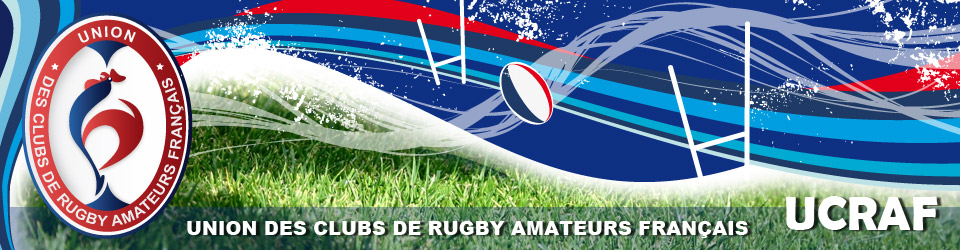 RESULTATS ENQUETE CLUBS FEDERALE 2 / FEDERALE 3Madame la Présidente, Monsieur le Président,Plusieurs présidents de club de Fédérale 2 et Fédérale 3 interpellent l'UCRAF sur les deux thèmes suivants : 1) Le nombre de clubs qualifiés par poule en Fédérale 2 et en Fédérale 3.     La plupart des clubs souhaiteraient passer à 6 clubs qualifiés par poule à partir de la saison prochaine ! 2) Les joueurs JUNIORS ELITE CRABOS - NATIONAL U18 nés en 2000 lors de la saison 2018/2019 ne peuvent jouer dans cette catégorie que jusqu'à la date anniversaire de leurs 18 ans.     La plupart des clubs souhaiteraient que les joueurs ELITE CRABOS - NATIONAL U18 nés en 2001 puissent finir la saison avec leur équipe de début de saison la saison prochaine. FEDERALE 2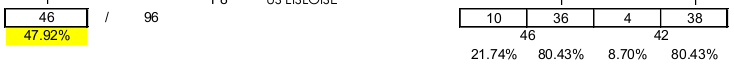 FEDERALE 3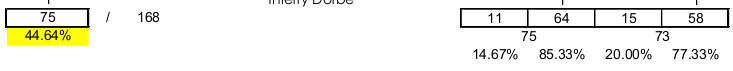 FEDERALE 2 et FEDERALE 3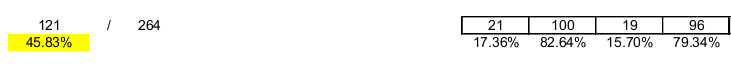 Le taux de participation est de 47,92% (46/96) pour la Fédérale 2Le taux de participation est de 44,64% (75/168) pour la Fédérale 3Le taux de participation F2/F3 est de 45,83%Sur la première question : Nombre de clubs qualifiés par poule en Fédérale 2 et en Fédérale 3.Plus de 80% des clubs participants à l’enquête se prononcent pour passer à six qualifiés par poule (80,43% F2 - 85,33% F3 - 82,64% F2/F3)Sur la deuxième question : Les joueurs JUNIORS ELITE CRABOS - NATIONAL U18 nés en 2000 lors de la saison 2018/2019 ne peuvent jouer dans cette catégorie que jusqu'à la date anniversaire de leurs 18 ans.Pratiquement 80% des clubs participants à l’enquête se prononcent pour que les joueurs ELITE CRABOS - NATIONAL U18 nés en 2001 puissent finir la saison avec leur équipe de début de saison la saison prochaine (80,43% F2 - 77,33% F3 - 79,34% F2/F3).